KARTA PRACY NR 21 ODZYSKANIE NIEPODLEGŁOŚCIPodpisz ilustrację. Napisz 2 informacje dotyczące tej postaci.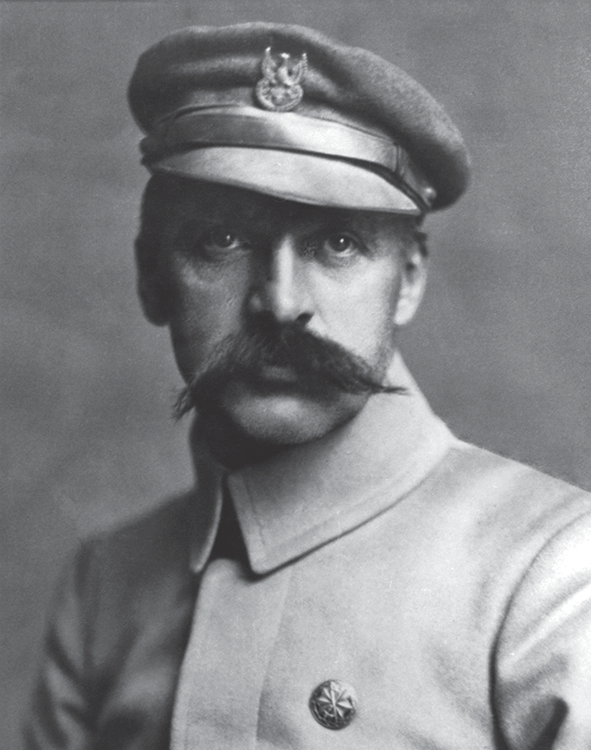 ...................................................................................... ...................................................................................... ....................................................................................... Zaznacz krzyżykami prawidłowe odpowiedzi.Państwa centralne to:Niemcy, Rosja.Austro-Węgry, Anglia.Niemcy, Austro-Węgry.Ententa to sojusz:Francji, Anglii, Niemiec. Francji, Rosji, Anglii.Francji, Rosji, Austro-Węgier.Pierwsza wojna światowa trwała w latach: 1914–19181918–19261916–191811 listopada obchodzimy:Dzień Flagi Rzeczypospolitej Polskiej Narodowe Święto Niepodległości Święto Wojska PolskiegoZaznacz na osi czasu rok, w którym Polska odzyskała niepodległość.Oblicz ile lat upłynęło od III rozbioru Polski w 1795 r. do odzyskania przez Polskę niepodległości.................................................................................................................................................................................................................. Napisz rok rozpoczynający i rok kończący XX w............................................................................................................................... 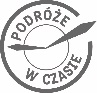 Karty pracy do podręcznika z serii „Podróże w czasie” do klasy 4. GWO